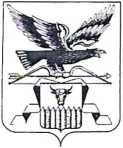 МИНИСТЕРСТВО ЭКОНОМИЧЕСКОГО РАЗВИТИЯ ЗАБАЙКАЛЬСКОГО КРАЯПРИКАЗ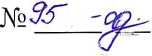 г. ЧитаО внесении изменений в приказ Министерства экономического развития Забайкальского края от 23 октября 2017 года № 107-од «О некоторых вопросах по реализации Федеральных законов «О противодействии коррупции», «О контроле за соответствием расходов лиц, замещающих государственные должности, и иных лиц их доходам»В связи с производственной необходимостью, приказываю:Внести изменения в приказ Министерства экономического развития Забайкальского края от 23 октября 2017 года № 107-од «О некоторых вопросах по реализации Федеральных законов «О противодействии коррупции», «О контроле за соответствием расходов лиц, замещающих государственные должности, и иных лиц их доходам», исключив из Перечня должностей государственной гражданской службы Забайкальского края в Министерстве экономического развития Забайкальского края, при замещении которых государственные гражданские служащие Забайкальского края обязаны представлять сведения о своих доходах, о расходах, об имуществе и обязательствах имущественного характера, а также сведения о доходах, о расходах, об имуществе и обязательствах имущественного характера своих супруги (супруга) и несовершеннолетних детей:начальника отдела финансового обеспечения, учета и отчетности - главного бухгалтера;заместителя начальника отдела финансового обеспечения, учета и отчетности - заместителя главного бухгалтера;начальника отдела государственных закупок;заместителя начальника отдела государственных закупок.Исполняющий обязанности министра экономического развития Забайкальского края	/ 